ClassPlace and DateLecturerSemester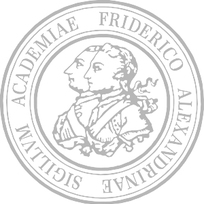 Title		–SubtitleFirst and Last NameAddressEmailPhoneStudent Number SemesterCity and Date1. IntroductionLily received a wedding invitation in the mail, and she isn’t sure what to think. She’s surprised that it’s hand-written. Taking that much time to write something seems over the top to her, especially when a computer would make the work go much more quickly.2. Topic 1Lily received a wedding invitation in the mail, and she isn’t sure what to think. She’s surprised that it’s hand-written. Taking that much time to write something seems over the top to her, especially when a computer would make the work go much more quickly.2.1 Subtopic 1Lily received a wedding invitation in the mail, and she isn’t sure what to think. She’s surprised that it’s hand-written. Taking that much time to write something seems over the top to her, especially when a computer would make the work go much more quickly.2.2 Subtopic 2Lily received a wedding invitation in the mail, and she isn’t sure what to think. She’s surprised that it’s hand-written. Taking that much time to write something seems over the top to her, especially when a computer would make the work go much more quickly.3 topic 2Lily received a wedding invitation in the mail, and she isn’t sure what to think. She’s surprised that it’s hand-written. Taking that much time to write something seems over the top to her, especially when a computer would make the work go much more quickly.3.1 Subtopic 1Lily received a wedding invitation in the mail, and she isn’t sure what to think. She’s surprised that it’s hand-written. Taking that much time to write something seems over the top to her, especially when a computer would make the work go much more quickly.3.2 Subtopic 2Lily received a wedding invitation in the mail, and she isn’t sure what to think. She’s surprised that it’s hand-written. Taking that much time to write something seems over the top to her, especially when a computer would make the work go much more quickly.4. Topic 3Lily received a wedding invitation in the mail, and she isn’t sure what to think. She’s surprised that it’s hand-written. Taking that much time to write something seems over the top to her, especially when a computer would make the work go much more quickly.4.1 Subtopic 1Lily received a wedding invitation in the mail, and she isn’t sure what to think. She’s surprised that it’s hand-written. Taking that much time to write something seems over the top to her, especially when a computer would make the work go much more quickly.4.2 Subtopic 2Lily received a wedding invitation in the mail, and she isn’t sure what to think. She’s surprised that it’s hand-written. Taking that much time to write something seems over the top to her, especially when a computer would make the work go much more quickly.5. Topic 4Lily received a wedding invitation in the mail, and she isn’t sure what to think. She’s surprised that it’s hand-written. Taking that much time to write something seems over the top to her, especially when a computer would make the work go much more quickly.5.1 Subtopic 1Lily received a wedding invitation in the mail, and she isn’t sure what to think. She’s surprised that it’s hand-written. Taking that much time to write something seems over the top to her, especially when a computer would make the work go much more quickly.5.2 Subtopic 2Lily received a wedding invitation in the mail, and she isn’t sure what to think. She’s surprised that it’s hand-written. Taking that much time to write something seems over the top to her, especially when a computer would make the work go much more quickly.6. Topic 5Lily received a wedding invitation in the mail, and she isn’t sure what to think. She’s surprised that it’s hand-written. Taking that much time to write something seems over the top to her, especially when a computer would make the work go much more quickly.6.1 Subtopic 1Lily received a wedding invitation in the mail, and she isn’t sure what to think. She’s surprised that it’s hand-written. Taking that much time to write something seems over the top to her, especially when a computer would make the work go much more quickly.6.2 Subtopic 2Lily received a wedding invitation in the mail, and she isn’t sure what to think. She’s surprised that it’s hand-written. Taking that much time to write something seems over the top to her, especially when a computer would make the work go much more quickly.7. Topic 6Lily received a wedding invitation in the mail, and she isn’t sure what to think. She’s surprised that it’s hand-written. Taking that much time to write something seems over the top to her, especially when a computer would make the work go much more quickly.7.1 Subtopic 1Lily received a wedding invitation in the mail, and she isn’t sure what to think. She’s surprised that it’s hand-written. Taking that much time to write something seems over the top to her, especially when a computer would make the work go much more quickly.7.2 Subtopic 2Lily received a wedding invitation in the mail, and she isn’t sure what to think. She’s surprised that it’s hand-written. Taking that much time to write something seems over the top to her, especially when a computer would make the work go much more quickly.8. Topic 7Lily received a wedding invitation in the mail, and she isn’t sure what to think. She’s surprised that it’s hand-written. Taking that much time to write something seems over the top to her, especially when a computer would make the work go much more quickly.8.1 Subtopic 1Lily received a wedding invitation in the mail, and she isn’t sure what to think. She’s surprised that it’s hand-written. Taking that much time to write something seems over the top to her, especially when a computer would make the work go much more quickly.8.2 Subtopic 2Lily received a wedding invitation in the mail, and she isn’t sure what to think. She’s surprised that it’s hand-written. Taking that much time to write something seems over the top to her, especially when a computer would make the work go much more quickly.Declaration of Authorship  I hereby declare that the thesis submitted is my own unaided work. All direct or indirect sources used are acknowledged as references. I am aware that the thesis in digital form can be examined for the use of unauthorized aid and in order to determine whether the thesis as a whole or parts incorporated in it may be deemed as plagiarism. For the comparison of my work with existing sources I agree that it shall be entered in a database where it shall also remain after examination, to enable comparison with future theses submitted. Further rights of reproduction and usage, however, are not granted here. This paper was not previously presented to another examination board and has not been published. First and Last Name: Student Number:City, Date:Signature: